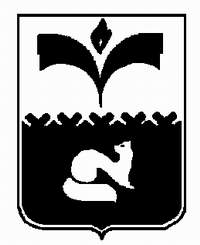 МУНИЦИПАЛЬНОЕ АВТОНОМНОЕ ДОШКОЛЬНОЕ ОБРАЗОВАТЕЛЬНОЕ УЧРЕЖДЕНИЕ ДЕТСКИЙ САД КОМБИНИРОВАННОГО ВИДА  «ЮГОРКА»ул. Ленина, д.11, г. Покачи, Ханты-Мансийский автономный округ-Югра (Тюменская область), 628661Тел./факс (34669) 7-29-01. E-mail: ugorka11@mail.ru адрес сайта: httр://югорка.рф ОКПО 90883210, ОГРН 1118607000016, ИНН / КПП   8621002012 / 862101001______________________________________________________________________________________________________________________от «28» 10   2020    №  ____Генеральному директоруООО «Межотраслевой Институт  Госатестации»Аверкиеву Артему АлександровичуЗАЯВКА НА ОБУЧЕНИЕНаименование организации: _МАДОУ ДСКВ «Югорка»________________________________________________Отраслевая принадлежность: _образовательная деятельность___________________________________________Юридический  адрес: _индекс 628661 /Тюменская область,  ХМАО - ЮГРА, г. Покачи, ул. Ленина, дом 11___Фактический  адрес: индекс 628661 / Тюменская область,  ХМАО - ЮГРА, г. Покачи, ул. Ленина, дом 11     Реквизиты организации: ИНН___8621002012__  КПП__862101001_  р/с _40701810100001000016__в банке __РКЦ ХАНТЫ-МАНСИЙСК г. Ханты-Мансийск__ БИК _047162000__к/с_____нет _____________Контактное лицо: ФИО   Исмагилова Любовь Александровна__Должность _заместитель заведующего___ Телефон контактного лица: ___8(34669)7-29-01 или  8 904 450 02 81____________________________________E-mail:  _ugorka11@mail.ru______________________________________________________________Просим вас провести обучение и аттестацию наших сотрудников:Заведующий МАДОУ ДСКВ «Югорка»                                                     С.И. Орлова№Фамилия Имя ОтчествоДолжностьПрограмма обучения1.АдваховаАнастасияКонстантиновнамузыкальный руководительОказание первой помощи пострадавшим в образовательной организации2.Алексенко Наталья НиколаевнавоспитательОказание первой помощи пострадавшим в образовательной организации3.АмироваВасиляРаисовнаучитель-логопедОказание первой помощи пострадавшим в образовательной организации4.Абдурагимова Зарина ИбрагимовнавоспитательОказание первой помощи пострадавшим в образовательной организации5.БухтияроваСветланаАлександровнавоспитательОказание первой помощи пострадавшим в образовательной организации6.ВадаеваЗаираМагомедхановнавоспитательОказание первой помощи пострадавшим в образовательной организации7.Гаджиева Киз  РамудиновнавоспитательОказание первой помощи пострадавшим в образовательной организацииГаджиева Зульфият АлимхановнавоспитательОказание первой помощи пострадавшим в образовательной организации8.Еременко Алла АлександровнавоспитательОказание первой помощи пострадавшим в образовательной организации9.ИбрагимоваПатиматБейбалаевнавоспитательОказание первой помощи пострадавшим в образовательной организации10.ИбрагимоваЭльвираАсретовнавоспитательОказание первой помощи пострадавшим в образовательной организации11.КаминскаяКсенияАлександровнавоспитательОказание первой помощи пострадавшим в образовательной организацииКирилловаЭльмира БабашевнавоспитательОказание первой помощи пострадавшим в образовательной организацииЛядскаяЕлена АлександровнавоспитательОказание первой помощи пострадавшим в образовательной организацииЛаптева Инна АлексеевнаУчитель - дефектологОказание первой помощи пострадавшим в образовательной организацииМартынец Ирина РобертовнвоспитательОказание первой помощи пострадавшим в образовательной организацииМуравицкаяЛилияЛеонидовнамузыкальный руководительОказание первой помощи пострадавшим в образовательной организацииМинулина Татьяна Юрьевнамузыкальный руководительОказание первой помощи пострадавшим в образовательной организацииНедиковаТатьянаАлексеевнавоспитательОказание первой помощи пострадавшим в образовательной организацииПенковаЛарисаДмитриевнавоспитательОказание первой помощи пострадавшим в образовательной организацииПоздняковаТатьянаПавловнаинструктор по физической культуреОказание первой помощи пострадавшим в образовательной организацииПотынгаДарья ИвановнавоспитательОказание первой помощи пострадавшим в образовательной организацииПузановаНатальяНиколаевнапедагог-психологОказание первой помощи пострадавшим в образовательной организацииРечкалова Яна ВладимировнавоспитательОказание первой помощи пострадавшим в образовательной организацииРукавишникова Оксана ВалерьевнавоспитательОказание первой помощи пострадавшим в образовательной организацииРыбалова Ирина Анатольевнаинструктор по физической культуреОказание первой помощи пострадавшим в образовательной организацииСаидалиеваМальвинаНазимовнавоспитательОказание первой помощи пострадавшим в образовательной организацииСоложенцева ЕленаСергеевнавоспитательОказание первой помощи пострадавшим в образовательной организацииУсмановаЗелмира ШахбановнавоспитательОказание первой помощи пострадавшим в образовательной организацииФайзуллинаАйгуль ФанильевнавоспитательОказание первой помощи пострадавшим в образовательной организацииФирсоваВалентинаНиколаевнавоспитательОказание первой помощи пострадавшим в образовательной организацииХудавердиеваАлфия ДжалалиевнавоспитательОказание первой помощи пострадавшим в образовательной организацииШахбановаГари ИсхадиновнавоспитательОказание первой помощи пострадавшим в образовательной организации